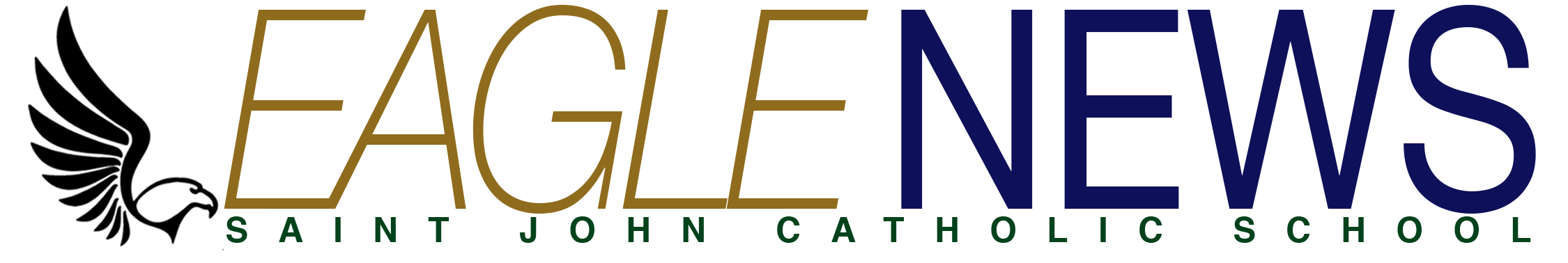 	Friday			October 14th		Catholic Spirit Day                                                                                                 Monster Mash                                                                                                  Middle School Dance	Thursday			October 20th 		Fall Picture Day	Mon-Fri			October 24th-28th		Red Ribbon Week	Friday 			October 28th		Trunk or Treat									1st Qtr Report Cards	Monday			October 31st 		Early Release(1st Qtr Conferences)Thursday			November 3rd		PTO MeetingTuesday			November 1st		Ham & Turkey SaleFriday			November 11th		Veteran’s Day (No School)Friday 			November 18th		Early Release (Noon)M-Fr				November 21st-25th	Thanksgiving HolidayMonday			November 28th		Students Return		PTO Meeting:  Please join us for our November PTO meeting on Thursday, November 3rd at 3pm.  PTO meetings are a great way to gain a better understanding of school programs and initiatives, as well as identifying ways in which you can help.  We hope to see you there!Red Ribbon Week:  The National Family Partnership organized the first Nationwide Red Ribbon Campaign. NFP provides drug awareness by sponsoring the annual National Red Ribbon Campaign™. Since its beginning in 1985, the Red Ribbon has touched the lives of millions of people around the world. Please join our efforts to educate our students against drug use!  1st Quarter Conferences:  All parents are required to complete a 1st quarter conference to discuss student achievement and academic goals moving forward.  Please discuss options for date and time with your HR teacher.Alternate Dismissal:  Alternate dismissal is the process in which students are released on early release days, inclement weather, and/or special circumstances.  Parents will enter the campus through the front gate and will retrieve their students from their classrooms at the designated dismissal time.Sports: Flag Football is now in session. Please come out to Holy Nativity and support St. John’s Team A (Kindergarten-2nd Grade). The current schedule is posted on Mrs. Dupree’s website. Also, a special thanks to Team B (3rd Grade-5th Grade) coaches for hosting a football skills camp here at St. John’s each Tuesday and Thursday!Carpool:  We are in need of families that are willing to carpool in the case that one of our families has an emergency or an illness that limits their ability to drive. Please contact the school’s office if this is something you would be willing to do.Drama Club and Jr. Thespians: Meets on Monday and Friday afternoons from 3:00 to 4:00 PM.  It’s not too late to get involved.  Email or call Ms. England for more information: michelle.england@sjseagles.org.  Ghost-y Grams: We will begin selling Ghost-y Grams on October 17th until Halloween.  EAGLES BAND! After School Band Practices  every Tuesday and Thursday, from 3:00pm to 4:00pm. We already have THREE PERFORMANCES that we are practicing for, so I’m really excited about this year… we’re hitting the ground running (or should we say marching, haha!)! Any student between 4th – 8th grade is eligible for EAGLES BAND! No prior musical knowledge is required. The only requirements? Teamwork, Work Ethic, and Positive Attitude! Students should also be able to commit to after school practices as much as possible, because we work as a TEAM and each person is vital to a smooth and FUN performance! Please visit the band website at http://sjcseaglesband.weebly.com and contact Tracy Langford for more information. tracy.langford@sjseagles.org.Edge:  Edge is youth ministry and religious education at St. John the Evangelist Catholic Church for students in grades 6-8.  Edge is held every Monday (unless otherwise noted) in the Parish Offices from 5:30-7:00 p.m., with an optional dinner served at 5:00 p.m.  For more information, contact Alison at alison.blanchet@saintjohnpc.org.  To receive text updates about Middle School youth ministry, text “STJMS” to 84576.Robotics - The Bane of Bionic Polar Bears:  St. John Robotics team is working hard for the 2016-17 season. Team selection was completed at the start of the school year and we were unable to find coach volunteers to expand to a second team for this season. The team went to a practice event in September and placed 5th on the robotics table. They have selected the project for this season, the theme is Animals Allies, and the project is related to invasive Lionfish in our Gulf Waters. As part of tying of STEM throughout the curriculum, team members will work with the Art, Science and English teachers to develop the project. The team is working on a higher degree of difficulty and sophistication with the robots this year in an aim to score consistently high points compared to previous seasons. They will attend a practice again in November before the competition qualifier event in January.The Virtue of the Month is Hope:   trusting in God’s loving plan.  How can grow in the virtue of Hope as a family?Learn and Pray the Act of Hope together every day this month:Oh my God, relying on Your almighty power and infinite mercy and promises, I hope to obtain pardon of my sins, the help of Your grace, and life everlasting, through the merits of Jesus Christ, my Lord and Redeemer.  Amen.Place an image of Heaven somewhere it will be seen frequently, as a reminder that it is our true Home.Read  Romans, Chapter 5, verses 1-11 as a family.  Discuss the following questions together:		How have we seen God take care of us in the past?	Why can it be hard to trust God sometimes?	What new ways might God be calling us to follow Him? FORMED: A website filled with the BEST Catholic Content all in one place. Free Demo for the month of October. Go to FORMED.org and enter the following log-in formationUsername/email: demo@formed.orgPassword: Rosary (case sensitive) What’s Happening around our Campus:8th grade wreath sale is going on now!  Please see an 8th grader for terrific Christmas greenery! :)MONSTER MASH! Middle School will be having a Halloween Monster Mash Dance on Friday, Oct. 14th from 6pm - 9pm. Be dressed to impress… we will have a costume contest with AMAZING PRIZES!! Set- up and decorating will be immediately after school from 3pm-4pm, with the Dance beginning at 6pm. Mrs. Langford will send out a Sign Up if you would like to donate decorations or food / drinks. Watch for emails...